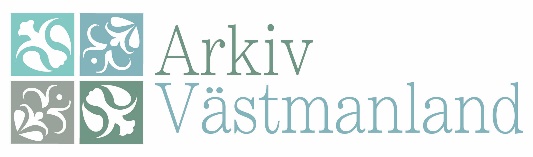 Årsmöte den 6 maj 2021 Förslag till dagordningMötets öppnandeFråga om mötet blivit behörigt utlystGodkännande av dagordningenVal av mötesfunktionärerordförandesekreteraretvå protokollsjusterare, tillika rösträknareFastställande av röstlängdStyrelsens verksamhetsberättelse och ekonomisk årsredovisningRevisorernas berättelseFastställande av resultat- och balansräkningBeslut om ansvarsfrihetFastställande av medlemsavgift samt hyllavgifterBeslut om arvodenFastställande av budget och verksamhetsplanVal av ordförandeVal av styrelseledamöterVal av revisorer och revisorsersättareVal av valberedningAv styrelsen eller revisorerna väckt frågaBehandling av motionerAvslutning